Orientaciones para trabajo semanal a distancia  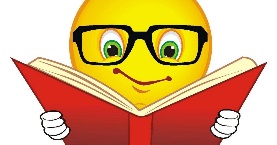 Profesor/ a: Carolina Miño Olavarría                                                                                Teléfono: 962945914  Correo: carolinamino82@hotmail.comAsignatura: Tecnología / Música       Curso: Cuarto basico  Semana: 14°Unidad: SonidoObjetivo de la Clase: Identificar y describir experiencias musicales y sonoras en su propia vida y en la sociedadIndicaciones para el trabajo del estudiante:                                                   Una entrevista musical Busque a una persona que usted haya notado que tiene            afición a la música.Pregúntele si le puede hacer una entrevista.Preguntas:¿Qué es la música para usted?¿Qué música le gusta escuchar?¿Cuándo escucha música?¿Hay algún sonido que le guste especialmente?¿Hay algún sonido que le moleste especialmente?¿Qué buen recuerdo tiene de las clases de música de su           colegio?¿Qué mal recuerdo tiene de las clases de música de su           colegio?¿Qué música le gustaba escuchar cuando tenía mi (nuestra)           edad?Puedes utilizar cartulinas de colores, adornos, dibujos, para decorar tu trabajo.